Муниципальное бюджетное общеобразовательное учреждениеосновная общеобразовательная школа города Кирсанова Тамбовской области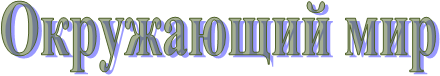 Технологическая карта № 1Приложение. Учителю на заметкуПfспорт (фр. passeport, итал. passaporto от лат. passus — движение и porta — врата) — разрешение  на  проход  через  городские ворота, в  Средние века — государственный документ, удостоверяющий личность и гражданство владельца при пересечении  границ государств и пребывании за границей. Паспорт означает принадлежность к гражданству государства, но не обязательно указывает на проживание на его  территории. Различают собственно паспорт (в России  также  неофициально называемый  заграничным паспортом) и удостоверение личности (в России его аналог — внутренний  паспорт).  Внутренние  паспорта  в  настоящее время существуют (из признанных государств) в России, Украине, Китае и Северной Корее. Во многих странах паспорт является основным удостоверением личности внутри государства. В некоторых странах удостоверение личности выполнено в форме пластиковой карты (например, в Словакии, Литве, Франции), а паспорт выдаётся по желанию. Паспорт выполняется в форме буклета, в котором проставляются (если не заключено соглашение о безвизовом режиме)  визы,  дающие  право  въезда  в  другую  страну. Также он содержит идентификационную информацию: фотографию владельца, его имя, дату рождения, пол, место рождения и гражданство (название страны, выдавшей паспорт). Паспорт предназначен для использования по всему миру, и поэтому паспорта всех стран до некоторой степени унифицированы, а надписи на  национальных  языках,  как  правило,  дублируются  на  английском языке. В XXI веке многие страны мира переходят на паспорта, содержащие биометрическую информацию. Государство, как правило, не разрешает въезд на свою территорию по паспорту непризнанного им государства. Таким образом, граждане непризнан- ных и частично  признанных государств могут  быть  затруднены в  перемещениях,  если  одновременно не имеют гражданства  ещё одного государства и его паспорт.При утрате паспорта следует незамедлительно обратиться в орган Федеральной миграционной службы (паспортный стол) по месту жительства или по месту пребывания с письменным заявлением, в котором необходимо указать, где, когда и при каких обстоятельствах был потерян паспорт, а также представить заявление о выдаче (замене) паспорта. Новый паспорт будет выдан в течение двух месяцев со дня принятия документов.До получения нового паспорта может быть выдано временное удостоверение личности. Данный документ по своему статусу приравнивается к паспорту, т. е. с ним также можно покупать билеты, открывать банковские вклады и т. д.За утерю паспорта могут наложить штраф в размере от 100 до 300 рублей. Кроме того, может быть наложен штраф за проживание без паспорта в размере от 1500 до 2500 рублей (этот штраф наложат в случае длительного проживания без паспорта).За повторную выдачу паспорта необходимо будет заплатить госпошлину в размере 150 рублей.Основы деятельности и структура ООН разрабатывались  в  годы  Второй  мировой  войны  ведущими  участниками  Антигитлеровской коалиции.  Название  «Объединённые Нации»  было  впервые  использовано  в  Декларации  Объединённых  Наций, подписанной 1 января 1942 года. Устав ООН был утверждён на Сан-Францисской конференции, проходившей с апреля по июнь 1945 года, и подписан 26 июня 1945 года представителями 51 государства. Дата вступления Устава в силу (24 октября) отмечается как День Организации Объединённых Наций. ООН — лауреат Нобелевской премии мира (2001), премия «За вклад в создание более организованного мира и укрепление мира во всём мире» присуждена совместно организации и её Генеральному секретарю Кофи Аннану. В 1988 году Нобелевскую премию мира получили миротворческие силы ООН.Декларация прав ребёнкаПровозглашена резолюцией 1386 (ХIV) Генеральной Ассамблеи от 20 ноября 1959 года ПРЕАМБУЛАПринимая во внимание, что народы Объединённых Наций вновь утвердили в Уставе свою веру в основные права человека и в достоинство и ценность человеческой личности и преисполнены решимости содействовать социальному прогрессу и улучшению условий жизни при большей свободе, принимая во внимание, что Организация Объединённых Наций во Всеобщей декларации прав человека провозгласила, что каждый человек должен обладать всеми указанными в ней правами и свободами, без какого бы то ни было различия по таким признакам, как раса, цвет кожи, пол, язык, религия, политические или иные убеждения, национальное или социальное происхождение, имущественное положение, рождение или иное обстоятельство, принимая во внимание, что ребёнок, ввиду его физической и умственной незрелости, нуждается в специальной охране и заботе, включая надлежащую правовую защиту, как до, так и после рождения, принимая во внимание, что необходимость в такой специальной охране была указана в Женевской декларации прав ребёнка 1924 года и признана во Всеобщей декларации прав человека, а также в уставах специализированных учреждений и международных организаций, занимающихся вопросами благополучия детей, принимая во внимание, что человечество обязано давать ребёнку лучшее, что оно имеет,Генеральная Ассамблея провозглашает настоящую Декларацию прав ребёнка с целью обеспечить детям счастливое детство и пользование, на их собственное благо и на благо общества, правами и свободами, которые здесь предусмотрены, и призывает родителей, мужчин и женщин как отдельных лиц, а также добровольные организации, местные власти и национальные правительства к тому, чтобы они признали и старались соблюдать эти права путём законодательных и других мер, постепенно принимаемых в соответствии со следующими принципами:Принцип 1Ребёнку должны принадлежать все указанные в настоящей Декларации права. Эти права должны признаваться за всеми детьми без всяких исключений и без  различия  или  дискриминации  по  признаку  расы,  цвета  кожи,  пола,  языка,  религии,  политических или  иных  убеждений,  национального  или  социального  происхождения,  имущественного  положения,  рождения  или  иного  обстоятельства, касающегося самого ребёнка или его семьи.Принцип 2Ребёнку законом и другими средствами должна быть обеспечена специальная защита и предоставлены возможности и благоприятные условия, которые позволяли бы ему развиваться физически, умственно, нравственно, духовно и в социальном отношении здоровым и нормальным путём и в условиях свободы и достоинства. При издании с этой целью законов главным соображением должно быть наилучшее обеспечение интересов ребёнка.Принцип 3Ребёнку должно принадлежать с его рождения право на имя и гражданство.Ребёнок должен пользоваться благами социального обеспечения. Ему должно принадлежать право на здоровые рост и развитие; с этой целью специальные уход и охрана должны быть обеспечены как ему, так и его матери, включая надлежащий дородовой и послеродовой уход. Ребёнку должно принадлежать право на надлежащие питание, жилище, развлечения и медицинское обслуживание.Принцип 5Ребёнку, который является  неполноценным в физическом, психическом или социальном отношении, должны обеспечиваться специальные режим, образование и забота, необходимые ввиду его особого состояния.Принцип 6Ребёнок для полного и гармоничного развития его личности  нуждается  в  любви  и  понимании.  Он  должен,  когда  это  возможно, расти на попечении и под ответственностью своих родителей и, во всяком случае, в атмосфере любви и моральной и материальной обеспеченности; малолетний ребёнок не должен, кроме тех случаев, когда имеются исключительные обстоятельства, быть разлучаем со своей матерью. На обществе и на органах публичной власти должна лежать обязанность осуществлять особую за- боту о детях, не имеющих семьи, и о детях, не имеющих достаточных средств к существованию. Желательно, чтобы многодетным семьям предоставлялись государственные или иные пособия на содержание детей.Принцип 7Ребёнок имеет право на получение образования, которое должно быть бесплатным и обязательным, по крайней мере на начальных  стадиях. Ему должно  даваться  образование, которое  способствовало  бы  его общему культурному развитию и  благодаря  которому он мог бы на основе равенства возможностей развить свои способности и личное суждение, а также сознание моральной и социальной ответственности и стать полезным членом общества.Наилучшее обеспечение интересов ребёнка должно быть руководящим принципом для тех, на ком лежит ответственность за его образование и обучение; эта ответственность лежит прежде всего на его родителях.Ребёнку должна быть обеспечена полная возможность игр и развлечений, которые были бы направлены на цели, преследуемые образованием; общество и органы публичной власти должны прилагать усилия к тому, чтобы способствовать осуществлению указанного права.Принцип 8Ребёнок должен при всех обстоятельствах быть среди тех, кто первым получает защиту и помощь.Принцип 9Ребёнок должен  быть защищён от всех  форм  небрежного отношения, жестокости и эксплуатации.  Он  не должен  быть объектом торговли в какой бы то ни было форме.Ребёнок не должен приниматься на работу до достижения надлежащего возрастного минимума; ему ни в коем случае не должны поручаться или разрешаться работа и занятие, которые были бы вредны для его здоровья или образования или препятствовали бы его физическому, умственному или нравственному развитию.Ребёнок должен ограждаться от практики, которая может поощрять расовую, религиозную или какую-либо иную форму  дискриминации. Он должен воспитываться в духе взаимопонимания, терпимости, дружбы между народами, мира и всеобщего братства, а также в полном сознании, что его энергия и способности должны посвящаться служению на пользу других людей.РазделМы — граждане единого Отечества (10 часов)Мы — граждане единого Отечества (10 часов)Мы — граждане единого Отечества (10 часов)ТемаЧеловек и общество (4 часа)Человек и общество (4 часа)Человек и общество (4 часа)ЦелиСформировать представление о гражданине, его правах и обязанностях в обществе.Ввести способ определения законности действия человека.Научить использовать приобретённые знания и умения в практической деятельности.Сформировать представление о гражданине, его правах и обязанностях в обществе.Ввести способ определения законности действия человека.Научить использовать приобретённые знания и умения в практической деятельности.Сформировать представление о гражданине, его правах и обязанностях в обществе.Ввести способ определения законности действия человека.Научить использовать приобретённые знания и умения в практической деятельности.Основное содержание темыТермины и понятияИзучение различных сообществ и общественных групп, составляющих гражданское общество. Изучение факторов, объединяющих граждан России. Освоение назначения Конституция РФ — основного закона государства. Освоение прав ребёнка, гарантированных Федеральным законом на основании Декларации прав ребёнка ООН.Гражданин, гражданское общество, декларация, дубликат, земляк, землячество, конститу-ция, мы, общество, объединение, обязанности, ООН, Отечественная война, паспорт, права, преамбула, сообщество, соотечественник, федеральный закон.Изучение различных сообществ и общественных групп, составляющих гражданское общество. Изучение факторов, объединяющих граждан России. Освоение назначения Конституция РФ — основного закона государства. Освоение прав ребёнка, гарантированных Федеральным законом на основании Декларации прав ребёнка ООН.Гражданин, гражданское общество, декларация, дубликат, земляк, землячество, конститу-ция, мы, общество, объединение, обязанности, ООН, Отечественная война, паспорт, права, преамбула, сообщество, соотечественник, федеральный закон.Изучение различных сообществ и общественных групп, составляющих гражданское общество. Изучение факторов, объединяющих граждан России. Освоение назначения Конституция РФ — основного закона государства. Освоение прав ребёнка, гарантированных Федеральным законом на основании Декларации прав ребёнка ООН.Гражданин, гражданское общество, декларация, дубликат, земляк, землячество, конститу-ция, мы, общество, объединение, обязанности, ООН, Отечественная война, паспорт, права, преамбула, сообщество, соотечественник, федеральный закон.Планируемый  результатПланируемый  результатПланируемый  результатПланируемый  результатЛичностные уменияЛичностные уменияМетапредметные уменияПредметные уменияПроявлять:интерес к изучению темы;уважительное отношение к государственной символи- ке, к правам и обязанно- стям, установленным Кон- ституцией РФ;Проявлять:интерес к изучению темы;уважительное отношение к государственной символи- ке, к правам и обязанно- стям, установленным Кон- ституцией РФ;Познавательные умения:— раскрывать  значение  понятий  «мы»,  «общество»,  «объединение»,«сообщество», «земляк», «землячество», «гражданин», «гражданское общество», «соотечественник», «отечественная война»,  «конститу- ция»,  «паспорт»,  «дубликат»,  «преамбула»,  «права»,  «обязанности»,«ООН», «декларация», «федеральный закон» и использовать их в ак- тивном словаре;Рассказывать:о причинах вхождения людей в различные обще- ства/сообщества и о своей роли в различных общест- вах;о гражданском  общест-— желание изучать зако- ны РФ, Декларацию прав ребёнка ООН и соотно- сить их с деятельностью героев  повести-сказки;— понимание успешности при изучении темы.определять вид общества и обосновывать своё мнение;обосновывать условия принадлежности человека к определённому обществу/сообществу;отмечать показатели всенародного единства и обосновывать своё мнение;определять права и обязанности гражданина России и обосновы- вать своё мнение;устанавливать соответствие прав ребёнка со статьёй Конституции РФ и обосновывать своё мнение;— использовать приобретённые знания при составлении расска-за о действиях героя, подтверждая их законность определённой статьёй Конституции РФ о соблюдении прав и свобод ребёнка. Регулятивные умения:выполнять учебное задание в соответствии с целью;ориентироваться в разных вариантах выполнения задания;выполнять взаимопроверку и корректировку учебного задания;— соотносить   поставленную   цель   и   полученный   результат деятельности;— оценивать результат собственной деятельности.Коммуникативные умения:— формулировать высказывание в рамках учебного диалога, исполь- зуя термины;— учитывать разные мнения и стремиться к сотрудничеству в рамках учебного диалога;конструктивно взаимодействовать с партнёром при проверке учеб-ного задания;использовать соответствующие речевые средства для представле- ния результата.определять вид общества и обосновывать своё мнение;обосновывать условия принадлежности человека к определённому обществу/сообществу;отмечать показатели всенародного единства и обосновывать своё мнение;определять права и обязанности гражданина России и обосновы- вать своё мнение;устанавливать соответствие прав ребёнка со статьёй Конституции РФ и обосновывать своё мнение;— использовать приобретённые знания при составлении расска-за о действиях героя, подтверждая их законность определённой статьёй Конституции РФ о соблюдении прав и свобод ребёнка. Регулятивные умения:выполнять учебное задание в соответствии с целью;ориентироваться в разных вариантах выполнения задания;выполнять взаимопроверку и корректировку учебного задания;— соотносить   поставленную   цель   и   полученный   результат деятельности;— оценивать результат собственной деятельности.Коммуникативные умения:— формулировать высказывание в рамках учебного диалога, исполь- зуя термины;— учитывать разные мнения и стремиться к сотрудничеству в рамках учебного диалога;конструктивно взаимодействовать с партнёром при проверке учеб-ного задания;использовать соответствующие речевые средства для представле- ния результата.ве;о Конституции РФ и Декларации прав ребёнка ООН;о правах и обязанностях гражданина России;о правах ребёнка и за- конах, их гарантирующих в РФ.Составлять и оформлять:проект («Мой проект на благо России»);фоторассказ об общно- сти народов России;паспорт ученика.Составлять и писать рассказ о действиях ге- роя, подтверждая их законность определён- ной статьёй Консти- туции РФ.Организация образовательного пространстваОрганизация образовательного пространстваОрганизация образовательного пространстваОрганизация образовательного пространстваМежпредметные связиМежпредметные связиРесурсыФормы работыЛитературное чтениеЛитературное чтениеИнформационный  материалФронтальная;Разделы «Книга в мировой культуре», «Истоки литера- турного творчества», «О Ро- дине,  о  подвигах,  о  славе»,«Великие русские писатели».Русский языкТемы   «Речевое   общение»,«Цель   речевого   общения»,«Речевая культура», «Слово и его значение», «Местоиме- ние».ТехнологияРазделы «Человек и воздух»,«Человек и информация».Учебник «Окружающий мир», ч. 1, рабочая тетрадь № 1, Конститу- ция  Российской  Федерации,  толковый  словарь,  Э. Н. Успенский«Дядя Фёдор, пёс и кот».ДемонстрационныйматериалПолитическая карта мира, государственные символы Российской Федерации, портрет М. И. Кутузова, фотография Казанского собора в Санкт-Петербурге.Репродукция картины Ю. П. Кугача «Летом 1941 года».Интерактивный  материалКарточки с учебными заданиями, презентация по теме изучения.индивидуальная —индивидуальная —;Разделы «Книга в мировой культуре», «Истоки литера- турного творчества», «О Ро- дине,  о  подвигах,  о  славе»,«Великие русские писатели».Русский языкТемы   «Речевое   общение»,«Цель   речевого   общения»,«Речевая культура», «Слово и его значение», «Местоиме- ние».ТехнологияРазделы «Человек и воздух»,«Человек и информация».Учебник «Окружающий мир», ч. 1, рабочая тетрадь № 1, Конститу- ция  Российской  Федерации,  толковый  словарь,  Э. Н. Успенский«Дядя Фёдор, пёс и кот».ДемонстрационныйматериалПолитическая карта мира, государственные символы Российской Федерации, портрет М. И. Кутузова, фотография Казанского собора в Санкт-Петербурге.Репродукция картины Ю. П. Кугача «Летом 1941 года».Интерактивный  материалКарточки с учебными заданиями, презентация по теме изучения.парная —	; групповая —		.парная —	; групповая —		.парная —	; групповая —		.парная —	; групповая —		.ТЕХНОЛОГИЯ ИЗУЧЕНИЯ ТЕМЫТЕХНОЛОГИЯ ИЗУЧЕНИЯ ТЕМЫТЕХНОЛОГИЯ ИЗУЧЕНИЯ ТЕМЫТЕХНОЛОГИЯ ИЗУЧЕНИЯ ТЕМЫТЕХНОЛОГИЯ ИЗУЧЕНИЯ ТЕМЫТЕХНОЛОГИЯ ИЗУЧЕНИЯ ТЕМЫI этап. Самоопределение в деятельностиI этап. Самоопределение в деятельностиI этап. Самоопределение в деятельностиI этап. Самоопределение в деятельностиI этап. Самоопределение в деятельностиI этап. Самоопределение в деятельностиЦели деятельностиСитуативное заданиеСитуативное заданиеПланируемый  результатПланируемый  результатПланируемый  результатМотивировать к изучению темы.Стимулировать желание знать права и обязанности человека.Однажды	Аня	сообщила	Ване,	что	в	его	любимой	книге Э. Н. Успенского «Дядя Фёдор, пёс и кот» в каждой главе нарушают- ся права человека. Между Ваней и Аней возник спор. Аня не пони- мала сложившуюся ситуацию, в которой шестилетний ребёнок сам уехал из дома, жил в деревне, работал, простудился и заболел. Ваня убеждал Аню, что Дядя Фёдор оставил письмо родителям, где объяс- нил причину своего отъезда, жил в благоустроенном деревенском доме, его друзья Матроскин и Шарик заботились о нём и помогали ему во всём. Аня не соглашалась с доводами Вани и возмущалась тем, почему деревенские жители не обратились в органы опеки. Ваня не смог привести необходимые доказательства и убедить Аню.  Ребята, кто прав — Аня или Ваня?Школьники  предлагали  разные  версии,  но  дискуссия  показала,  чтоОднажды	Аня	сообщила	Ване,	что	в	его	любимой	книге Э. Н. Успенского «Дядя Фёдор, пёс и кот» в каждой главе нарушают- ся права человека. Между Ваней и Аней возник спор. Аня не пони- мала сложившуюся ситуацию, в которой шестилетний ребёнок сам уехал из дома, жил в деревне, работал, простудился и заболел. Ваня убеждал Аню, что Дядя Фёдор оставил письмо родителям, где объяс- нил причину своего отъезда, жил в благоустроенном деревенском доме, его друзья Матроскин и Шарик заботились о нём и помогали ему во всём. Аня не соглашалась с доводами Вани и возмущалась тем, почему деревенские жители не обратились в органы опеки. Ваня не смог привести необходимые доказательства и убедить Аню.  Ребята, кто прав — Аня или Ваня?Школьники  предлагали  разные  версии,  но  дискуссия  показала,  чтоЛичностные умения:проявлять интерес к изучению темы;проявлять           желаниезнать права и обязанности человека, чтобы помочь Ане и Ване.Личностные умения:проявлять интерес к изучению темы;проявлять           желаниезнать права и обязанности человека, чтобы помочь Ане и Ване.Личностные умения:проявлять интерес к изучению темы;проявлять           желаниезнать права и обязанности человека, чтобы помочь Ане и Ване.им пока не хватает определённых знаний и умений, чтобы аргумен-тированно представить свою позицию.Есть ли у вас желание знать права и обязанности человека, чтобы ими успешно пользоваться?им пока не хватает определённых знаний и умений, чтобы аргумен-тированно представить свою позицию.Есть ли у вас желание знать права и обязанности человека, чтобы ими успешно пользоваться?II этап. Учебно-познавательная деятельностьII этап. Учебно-познавательная деятельностьII этап. Учебно-познавательная деятельностьII этап. Учебно-познавательная деятельностьII этап. Учебно-познавательная деятельностьЦели деятельностиУчебные заданияна «знание» (З), «понимание» (П), «умение» (У)Планируемый  результатПланируемый  результатПланируемый  результатБлок А. Гражданское обществоБлок А. Гражданское обществоБлок А. Гражданское обществоБлок А. Гражданское обществоБлок А. Гражданское обществоЦели:Стимулировать:интерес к познанию мира;уважительное отношение к государственной символике, историческому прошлому страны.Ввести понятия «мы», «об- щество»,	«объединение»,«земляк»,          «землячество»,«сообщество»,    «гражданин»,«гражданское         общество»,«соотечественник»,	«пас- порт», «дубликат», «отечест- венная война».Актуализировать умения выполнять взаимопроверку и корректировку  учебного  за- дания.Научить:— определять различные ви- ды обществ и обосновыватьЗадание 1 (З)Объясните значение слова «семья». (Группа живущих вместе родственников.)Объясните значение слова «одноклассник». (Тот, кто учитсяили учился с кем-либо в одном классе.)Объясните значение слова «земляк». (Человек родом из одной с кем-нибудь  местности.)Сообщение учителяСлово «общество» имеет несколько значений:это люди, которые живут и работают на территории одного го- сударства (жители одной страны, города);это круг людей, объединённых общностью происхождения, интересов, положения (семья);это добровольное, постоянно действующее объединение лю- дей по интересам (общество охраны природы, клуб любителей футбола, клуб собаководов, театральное общество);это организация, союз людей, имеющих общие цели деятель- ности (коллектив класса, школы);это торговое товарищество, объединяющее предпринимателей;это группа людей, которые вместе проводят свободное время (группа одноклассников; детей, живущих в одном дворе; отды- хающих в дачном посёлке).Цели:Стимулировать:интерес к познанию мира;уважительное отношение к государственной символике, историческому прошлому страны.Ввести понятия «мы», «об- щество»,	«объединение»,«земляк»,          «землячество»,«сообщество»,    «гражданин»,«гражданское         общество»,«соотечественник»,	«пас- порт», «дубликат», «отечест- венная война».Актуализировать умения выполнять взаимопроверку и корректировку  учебного  за- дания.Научить:— определять различные ви- ды обществ и обосновыватьЗадание 1 (З)Объясните значение слова «семья». (Группа живущих вместе родственников.)Объясните значение слова «одноклассник». (Тот, кто учитсяили учился с кем-либо в одном классе.)Объясните значение слова «земляк». (Человек родом из одной с кем-нибудь  местности.)Сообщение учителяСлово «общество» имеет несколько значений:это люди, которые живут и работают на территории одного го- сударства (жители одной страны, города);это круг людей, объединённых общностью происхождения, интересов, положения (семья);это добровольное, постоянно действующее объединение лю- дей по интересам (общество охраны природы, клуб любителей футбола, клуб собаководов, театральное общество);это организация, союз людей, имеющих общие цели деятель- ности (коллектив класса, школы);это торговое товарищество, объединяющее предпринимателей;это группа людей, которые вместе проводят свободное время (группа одноклассников; детей, живущих в одном дворе; отды- хающих в дачном посёлке).Диагностические задания:Диагностические задания:Цели:Стимулировать:интерес к познанию мира;уважительное отношение к государственной символике, историческому прошлому страны.Ввести понятия «мы», «об- щество»,	«объединение»,«земляк»,          «землячество»,«сообщество»,    «гражданин»,«гражданское         общество»,«соотечественник»,	«пас- порт», «дубликат», «отечест- венная война».Актуализировать умения выполнять взаимопроверку и корректировку  учебного  за- дания.Научить:— определять различные ви- ды обществ и обосновыватьЗадание 1 (З)Объясните значение слова «семья». (Группа живущих вместе родственников.)Объясните значение слова «одноклассник». (Тот, кто учитсяили учился с кем-либо в одном классе.)Объясните значение слова «земляк». (Человек родом из одной с кем-нибудь  местности.)Сообщение учителяСлово «общество» имеет несколько значений:это люди, которые живут и работают на территории одного го- сударства (жители одной страны, города);это круг людей, объединённых общностью происхождения, интересов, положения (семья);это добровольное, постоянно действующее объединение лю- дей по интересам (общество охраны природы, клуб любителей футбола, клуб собаководов, театральное общество);это организация, союз людей, имеющих общие цели деятель- ности (коллектив класса, школы);это торговое товарищество, объединяющее предпринимателей;это группа людей, которые вместе проводят свободное время (группа одноклассников; детей, живущих в одном дворе; отды- хающих в дачном посёлке).1. Рабочая    тетрадь,    с. 5,№ 3.Впишите:в красные кружки названия сообществ, в которые вы вхо- дите по рождению, месту жи- тельства;в зелёные кружки названия сообществ, выбранных вами самостоятельно.Рабочая    тетрадь,    с. 6,№ 1.Напишите факторы, объеди- няющие всех граждан нашей страны в единый народ, ис- пользуя содержание сюжет- ных фотографий.Определите среди высказы- ваний те, которые демонстри- руют действия представителей гражданского    общества,    и1. Рабочая    тетрадь,    с. 5,№ 3.Впишите:в красные кружки названия сообществ, в которые вы вхо- дите по рождению, месту жи- тельства;в зелёные кружки названия сообществ, выбранных вами самостоятельно.Рабочая    тетрадь,    с. 6,№ 1.Напишите факторы, объеди- няющие всех граждан нашей страны в единый народ, ис- пользуя содержание сюжет- ных фотографий.Определите среди высказы- ваний те, которые демонстри- руют действия представителей гражданского    общества,    и1. Рабочая    тетрадь,    с. 5,№ 3.Впишите:в красные кружки названия сообществ, в которые вы вхо- дите по рождению, месту жи- тельства;в зелёные кружки названия сообществ, выбранных вами самостоятельно.Рабочая    тетрадь,    с. 6,№ 1.Напишите факторы, объеди- няющие всех граждан нашей страны в единый народ, ис- пользуя содержание сюжет- ных фотографий.Определите среди высказы- ваний те, которые демонстри- руют действия представителей гражданского    общества,    исвоё мнение;определять условия при- надлежности человека к оп- ределённому обществу/со- обществу и обосновывать своё мнение;отмечать показатели все- народного единства и обос- новывать своё мнение;рассказывать о причинах вхождения людей в различ- ные общества/сообщества;рассказывать о своей роли в различных обществах;рассказывать   о    граждан-ском обществе;рассказывать о паспорте гражданина;рассказывать о государст- венной символике;рассказывать о событиях Отечественной      войны 1812 года;составлять и оформлять паспорт ученика;составлять и оформлять фоторассказ об общности на- родов России;подготавливать и прово- дить презентацию о событиях Отечественной      войны 1812 года;составлять   и    оформлятьЗадание 2 (З) Учебник, с. 4—5.Объясните значение слова «общество».Объясните значение слова «объединение». (Вид общества, орга- низация людей, ставящих перед собой общие задачи; союз.) Объясните значение слова «сообщество». (Вид общества, груп- па  людей,  государств,  связанных  общими  интересами,  целя- ми.)Назовите причины и обстоятельства, которые объединяют людей в общества / сообщества.Расскажите о видах обществ, в которые каждый из нас входит с детства. (Семья; коллектив одноклассников; группа сверстни- ков одной хоккейной команды и т. д.)Расскажите об общих делах, которые вы сами организовывали в своей школе.Расскажите, что объединяет верующих людей. (Единая религия, участие в общих церковных событиях.)Объясните значение слова «землячество». (Объединение уро- женцев одной местности или страны, живущих за её преде- лами, для взаимной помощи.)Расскажите о том, что связывает между собой земляков. (Любовь к малой родине, родной язык, сходство в образе жизни, тра- диции.)Задание 3 (П) Учебник, с. 4—5.Верно ли, что семья не является обществом? Обоснуйте своё мнение.Раскройте смысл пословицы и обоснуйте своё мнение:«Где мир да лад, там и Божья благодать».Определите взаимосвязь слов в каждой цепочке и обоснуйте своё мнение:отец — отчий — отечество — отчизна;род — родной — родство — рождение — родина.Верно ли, что человек не может самостоятельно выбирать сооб- щество? Обоснуйте своё мнение.подчеркните их:охраняют правопорядок на городских мероприятиях;участвуют в работе на доб- ровольных началах по профи- лактике правонарушений, детской безнадзорности;собирают во время отпуска мусор по береговой линии ре- ки, озера, моря;строят дороги;защищают от неразрешён- ной вырубки скверы, леса.4. Раскройте смысл выраже- ния «наполеоновские планы» (грандиозные планы, часто невыполнимые).Личностные умения:проявлять интерес к позна- нию мира;проявлять        уважительноеотношение к государственной символике,  к  историческому прошлому страны. Познавательные умения:раскрывать значение поня- тий «мы», «общество», «объе- динение»,         «сообщество»,«земляк»,           «землячество»,«гражданин», «гражданское общество», «соотечествен- ник»,  «паспорт»,  «дубликат»,проект «Мой проект на благо России»;адекватно взаимодейство- вать с партнёром в рамках учебного диалога;учитывать разные мнения и стремиться к сотрудничест- ву в рамках учебного диалога.Задание 4 (У) Учебник, с. 5.Определите вид сообщества, к которому принадлежит тот или иной человек из тех, кто изображён на фотографиях.Задание 5 (У) Рабочая тетрадь, с. 3, № 1, с взаимопровер- кой.Напишите об общих делах и интересах своей семьи. Нарисуйте общий портрет семьи или вклейте фотографию.Задание 6 (У) Рабочая тетрадь, с. 4, № 2, с взаимопровер- кой.Напишите об интересах вашего класса, об общих делах и проил-люстрируйте это фотографиями.Задание 7 (У) Рабочая тетрадь, с. 5, № 4.Определите общее в значении слов «братство», «группа», «земля- чество», «кружок», «лига», «мир», «партия», «собрание», «союз»,«команда».Сообщение учителяПонятие «гражданин» возникло в тесной связи с понятиями «го- род», «горожанин». Первыми гражданами были свободные и рав- ноправные жители независимых городов-общин в Древней Гре- ции и Древнем Риме. Они имели гражданские права и обязанно- сти: служили в войске, участвовали в народных собраниях, имели имущественные и личные права.В средневековой Европе понятие «гражданин» первоначально имело отношение лишь к горожанам. Именно они отвоевали не- которые гражданские права, в частности право иметь свой суд и самоуправление.В современной жизни слово «гражданин» имеет два основных значения:Гражданин — это лицо, которое принадлежит к постоянным жителям данной страны (государства), имеет все права, предо- ставляемые законами этой страны, и исполняет все установлен- ные законами обязанности.Гражданин — это человек, который знает свои права и обязан-«отечественная война»  и  ис- пользовать их в активном сло- варе;объяснять смысл крылатых выражений и обосновывать своё мнение;определять различные виды обществ и обосновывать своё мнение;обосновывать условия при- надлежности человека к опре- делённому обществу/сообще- ству;отмечать показатели всена- родного  единства  и  обосно- вывать своё мнение. Регулятивные умения:выполнять взаимопроверку и корректировку учебного за- дания.Коммуникативные умения:адекватно взаимодейство- вать с партнёром в рамках учебного диалога;учитывать разные мнения и стремиться к сотрудничеству в рамках учебного диалога. Предметные умения:рассказывать о причинах вхождения людей в различные общества/сообщества; о своей роли в различных обществах; о     гражданском     обществе;ности и, что самое главное, обладает общественным чувством со- участия в больших и малых делах, понимает свой гражданский долг, у него есть гражданская ответственность и гражданская со- весть. В этом высоком значении понятие «гражданин» вошло в российскую культуру, стало выражением готовности служить на благо Родины.Не может сын глядеть спокойно На горе матери родной,Не будет гражданин достойный К Отчизне холоден душой… Иди в огонь за честь Отчизны За убежденья, за любовь...Н. А. НекрасовПраво стать гражданином каждый человек получает с рождения, но самое главное — вырасти человеком, понимающим свой граж- данский долг, имеющим гражданскую ответственность, совесть, гражданскую позицию (мнение) о происходящем вокруг. Гражданское общество — это общество свободных и равных гра- ждан, добровольно отстаивающих свои интересы. Такое понятие гражданского общества (англ. civil society) имеет долгую и слож- ную историю. Оно вошло в употребление в XVII—XVIII веках. Главный его смысл заключался в том, что сообщество граждан должно иметь законы и не зависеть от грубого произвола со сто- роны государственной власти.Задание 8 (З) Учебник, с. 6—7.Объясните значение слова «гражданин». (Каждый человек, ко- торый является жителем государства, пользуется всеми пра- вами, обеспеченными законами этого государства, и исполня- ет все обязанности, установленные законами этого государ- ства.)Назовите документ, который получает каждый человек по дости- жении им четырнадцати лет.Рассмотрите паспорт и расскажите о его оформлении и содержа-о паспорте гражданина; о го- сударственной символике; о событиях Отечественной вой- ны 1812 года;составлять и оформлять паспорт ученика;составлять и оформлять фоторассказ об общности на- родов России;подготавливать и прово- дить презентацию о событиях Отечественной        войны 1812 года;составлять и оформлять проект «Мой проект на благо России».нии.Объясните значение слова «дубликат». (Второй экземпляр до- кумента, имеющий одинаковую силу с подлинником.) Расскажите о действиях человека, утратившего паспорт. (При утере паспорта придётся заплатить штраф «за умышленное уничтожение или порчу паспорта либо небрежное  хранение, повлекшее утрату», и хлопотать о получении дубликата.)См. Приложение «Учителю на заметку».Объясните значение выражения «гражданское общество».Задание 9 (П) Учебник, с. 6—7.Верно ли, что человек становится гражданином Российской Фе- дерации только после получения паспорта? Обоснуйте своё мне- ние.Верно ли, что принадлежность человека к различным сообщест- вам определяется наличием у него паспорта? Обоснуйте своё мнение.Можно ли утверждать, что дневник ученика является докумен- том, не удостоверяющим личность? Обоснуйте своё мнение. Задание 10 (У)Определите слова, выражающие чувства, которые мог испыты- вать поэт В. В. Маяковский при создании в 1929 году стихотворе- ния о советском паспорте и подчеркните их. (Честь, гордость, чувство собственного достоинства, самоуважение, осознание важности предъявления паспорта.)«…Ядостаюиз широких штанин дубликатомбесценного груза. Читайте,завидуйте,я —гражданинСоветского Союза». Задание 11 (У) Проект «Паспорт ученика». Создайте паспорт ученика вашего класса:Подготовьте книжку-малышку — паспорт.Предложите эмблему класса и изобразите её на обложке пас- порта.Напишите данные автора документа: фамилия, имя, отчество, дата рождения, пол, домашний адрес, телефон.Оформите страницы паспорта «Мои друзья», «Мои увлечения».Представьте свой паспорт одноклассникам.Задание 12 (З) Учебник, с. 8—9.Назовите народы, населяющие Россию.Объясните значение выражения «американский народ». (Пред- ставители многих народов Европы, заселившие более двухсот лет тому назад Северную Америку, а также народы Африки и Азии.)Объясните значение выражения «ЕС». (Европейский союз — межгосударственное объединение, сочетающее в себе черты международной организации и федеративного государства, возникло на базе Европейского сообщества. Важнейшей эко- номической целью ЕС является образование тесного союза на- родов Европы.)Объясните значение выражения «Российская Федерация». (Со- юз, объединение, форма государственного устройства, при которой республики, края, области, обладающие определён- ной политической самостоятельностью, образуют одно со- юзное государство.)Объясните значение слова «соотечественник». (Человек, кото- рый имеет общее с кем-либо отечество.)Перечислите показатели всенародного единства. (Память о про- шлом Отечества; общероссийская культура; государствен- ный язык; государственная символика.)Советского Союза». Задание 11 (У) Проект «Паспорт ученика». Создайте паспорт ученика вашего класса:Подготовьте книжку-малышку — паспорт.Предложите эмблему класса и изобразите её на обложке пас- порта.Напишите данные автора документа: фамилия, имя, отчество, дата рождения, пол, домашний адрес, телефон.Оформите страницы паспорта «Мои друзья», «Мои увлечения».Представьте свой паспорт одноклассникам.Задание 12 (З) Учебник, с. 8—9.Назовите народы, населяющие Россию.Объясните значение выражения «американский народ». (Пред- ставители многих народов Европы, заселившие более двухсот лет тому назад Северную Америку, а также народы Африки и Азии.)Объясните значение выражения «ЕС». (Европейский союз — межгосударственное объединение, сочетающее в себе черты международной организации и федеративного государства, возникло на базе Европейского сообщества. Важнейшей эко- номической целью ЕС является образование тесного союза на- родов Европы.)Объясните значение выражения «Российская Федерация». (Со- юз, объединение, форма государственного устройства, при которой республики, края, области, обладающие определён- ной политической самостоятельностью, образуют одно со- юзное государство.)Объясните значение слова «соотечественник». (Человек, кото- рый имеет общее с кем-либо отечество.)Перечислите показатели всенародного единства. (Память о про- шлом Отечества; общероссийская культура; государствен- ный язык; государственная символика.)Советского Союза». Задание 11 (У) Проект «Паспорт ученика». Создайте паспорт ученика вашего класса:Подготовьте книжку-малышку — паспорт.Предложите эмблему класса и изобразите её на обложке пас- порта.Напишите данные автора документа: фамилия, имя, отчество, дата рождения, пол, домашний адрес, телефон.Оформите страницы паспорта «Мои друзья», «Мои увлечения».Представьте свой паспорт одноклассникам.Задание 12 (З) Учебник, с. 8—9.Назовите народы, населяющие Россию.Объясните значение выражения «американский народ». (Пред- ставители многих народов Европы, заселившие более двухсот лет тому назад Северную Америку, а также народы Африки и Азии.)Объясните значение выражения «ЕС». (Европейский союз — межгосударственное объединение, сочетающее в себе черты международной организации и федеративного государства, возникло на базе Европейского сообщества. Важнейшей эко- номической целью ЕС является образование тесного союза на- родов Европы.)Объясните значение выражения «Российская Федерация». (Со- юз, объединение, форма государственного устройства, при которой республики, края, области, обладающие определён- ной политической самостоятельностью, образуют одно со- юзное государство.)Объясните значение слова «соотечественник». (Человек, кото- рый имеет общее с кем-либо отечество.)Перечислите показатели всенародного единства. (Память о про- шлом Отечества; общероссийская культура; государствен- ный язык; государственная символика.)Задание 13 (П) Учебник, с. 8—9.Верно ли, что российский народ объединяет только государст- венная символика — Герб, Флаг, Гимн Российской Федерации? Обоснуйте своё мнение.Раскройте смысл пословицы и обоснуйте своё мнение:«В главном — единство, в остальном — различие и свобода, и во всём — любовь».Задание 14 (У) Учебник, с. 9.Определите показатели единения людей в жизни и труде, исполь- зуя сюжеты фотографий и репродукции картины Ю. П. Кугача«Летом 1941 года». (Память о прошлом, созидательный труд внастоящем, надежды на будущее.)Задание 15 (У) Рабочая тетрадь, с. 7, № 2, с взаимооцен- кой.Оформите фоторассказ на тему «Мы — разные, мы — вместе!» ипредставьте его в классе.Задание 16 (З) Учебник, с. 10—11, презентация.Назовите событие, описанное в стихотворении М. Ю. Лермон- това:— Скажи-ка, дядя, ведь не даромМосква, спалённая пожаром, Французу отдана?Ведь были ж схватки боевые, Да, говорят, ещё какие! Недаром помнит вся РоссияПро день Бородина!Назовите дату Бородинского сражения под Москвой. (7 сентяб- ря 1812 года.)Объясните значение выражения «отечественная война». (Осво-бодительная война России против вражеской агрессии.) Расскажите о защите родной земли и борьбе русской армии с ар- мией Наполеона в Отечественной войне 1812 года.Учитель	вправе	дополнить	рассказ	об	Отечественной	войне1812 года, о Бородинском сражении, чтобы создать яркое пред-ставление о доблести русской армии, об историческом значениибитвы под Москвой.Задание 17 (П) Учебник, с. 10—11.Раскройте  смысл  высказывания  Наполеона  и  обоснуйте  своё мнение:«Из всех моих сражений самое ужасное то, которое я дал под Мо- сквой».Верно ли, что только умелое командование М. И. Кутузова рус- ской армией в войне с французами сыграло решающую роль и помогло одержать победу над Наполеоном? Обоснуйте своё мне- ние.Задание 18 (У), с взаимооценкой.Подготовьте и представьте одноклассникам презентацию о сра- жениях, о героях Отечественной войны 1812 года.Подготовьте и представьте одноклассникам презентацию о па-мятниках героям Отечественной войны 1812 года в твоём родном крае.Алгоритм  создания  презентации  с  использованием  компьютерасм.  в  ТК  № 10  для  3-го  класса,  тема  «В  поисках  всемирного наследия».Задание 19 (У) Рабочая тетрадь, с. 8—9, № 2, с взаимооцен- кой.«Мой проект на благо России»Составьте  и  напишите  проект  будущего,  используя  план,  и оформите работу иллюстрациями:Название проекта.Цель.Средства воплощения идеи в жизнь.Польза государству от проекта.ставление о доблести русской армии, об историческом значениибитвы под Москвой.Задание 17 (П) Учебник, с. 10—11.Раскройте  смысл  высказывания  Наполеона  и  обоснуйте  своё мнение:«Из всех моих сражений самое ужасное то, которое я дал под Мо- сквой».Верно ли, что только умелое командование М. И. Кутузова рус- ской армией в войне с французами сыграло решающую роль и помогло одержать победу над Наполеоном? Обоснуйте своё мне- ние.Задание 18 (У), с взаимооценкой.Подготовьте и представьте одноклассникам презентацию о сра- жениях, о героях Отечественной войны 1812 года.Подготовьте и представьте одноклассникам презентацию о па-мятниках героям Отечественной войны 1812 года в твоём родном крае.Алгоритм  создания  презентации  с  использованием  компьютерасм.  в  ТК  № 10  для  3-го  класса,  тема  «В  поисках  всемирного наследия».Задание 19 (У) Рабочая тетрадь, с. 8—9, № 2, с взаимооцен- кой.«Мой проект на благо России»Составьте  и  напишите  проект  будущего,  используя  план,  и оформите работу иллюстрациями:Название проекта.Цель.Средства воплощения идеи в жизнь.Польза государству от проекта.Блок Б. Права и обязанности гражданинаБлок Б. Права и обязанности гражданинаБлок Б. Права и обязанности гражданинаБлок Б. Права и обязанности гражданинаБлок Б. Права и обязанности гражданинаЦели:Стимулировать:Задание 1 (З) Учебник, с. 12—15.Объясните значение слова «конституция». (Конституция (отЗадание 1 (З) Учебник, с. 12—15.Объясните значение слова «конституция». (Конституция (отДиагностические задания:1. Допишите предложения:Диагностические задания:1. Допишите предложения:интерес к познанию мира;уважительное  отношение к правам и обязанностям граждан, установленным Конституцией РФ.Ввести понятия «конститу- ция», «преамбула», «права»,«обязанности»,         «ООН»,«декларация», «федеральный закон».Актуализировать умения выполнять взаимопроверку и корректировку учебного за- дания.Научить:определять права и обя- занности гражданина России и обосновывать своё мнение;находить соответствие ста- тей Конституции РФ ста- ринным нравственным пра- вилам отечественной культу- ры и обосновывать своё мнение;находить соответствие прав ребёнка статьям Кон- ституции РФ и обосновывать своё мнение;рассказывать о структуре Конституции РФ;рассказывать о правах и обязанностях граждан Рос- сии;лат.  constitutio — установление,  устройство) —  основной закон государства, определяющий его общественное и го- сударственное	устройство,	избирательную	систему, принципы  организации  и  деятельности  государственных органов власти и основные права и обязанности граждан.) Назовите  дату  принятия  ныне  действующей  Конституции РФ. (12 декабря 1993 года.)Объясните значение слова «преамбула». (Преамбула (от лат. praeambulus — идущий впереди чего-либо или кого-либо, предшествующий) — вводная часть договора, закона, кон- ституции.)Расскажите, что определяет основной закон нашей страны. (Основной закон — Конституция определяет устройство государственной власти, органов управления, правосудия и экономики в стране, основные права, свободы и обязанно- сти граждан.)Предполагается,  что  у  учащихся  для  работы  с  документомна партах имеется экземпляр Конституции РФ.Расскажите о структуре Конституции РФ. (Конституция РФ включает 9 глав и состоит из 137 статей.)Объясните значение слов «права», «обязанности». (Право —совокупность устанавливаемых и охраняемых государст- венной властью норм и правил, регулирующих отношения людей в обществе; обязанность — круг действий, возло- женных на кого-нибудь и безусловных для выполнения, долг.)Расскажите о правах и свободах гражданина, которые содер- жит глава 2 Конституции. (Охрана труда (ст. 37) и здоро- вья людей (ст. 41), поддержка семьи (ст. 38), права инва- лидов и пожилых  людей  (ст. 39),  гарантированное  право на образование (ст. 43) и творческое развитие (ст. 44), свобода слова (ст. 19, 29) и вероисповедания (ст. 28), дос- туп к культурным ценностям (ст. 44) и получение инфор-Конституция — это…Конституция определяет…2. Рабочая тетрадь, с. 11, №2. Напишите номера статей Консти- туции РФ, в которых прописаны:права человека и гражданина;обязанности гражданина.3. Рабочая тетрадь, с. 11, №1. Подберите	и	подпишите	под каждой		фотографией	один	из десяти	принципов	Декларации прав ребёнка ООН.Личностные умения:проявлять интерес к познанию мира;проявлять уважительное отно- шение к правам и обязанностям, установленным Конституцией РФ.Познавательные умения:раскрывать  значение   понятий«конституция»,           «преамбула»,«права»,   «обязанности»,   «ООН»,«декларация», «федеральный за- кон» и использовать их в актив- ном словаре;определять права и обязанно- сти гражданина России и обосно- вывать своё мнение;находить соответствие статей Конституции РФ старинным нравственным правилам отечест-рассказывать о расшире- нии прав и обязанностей ре- бёнка по мере взросления;рассказывать о правах ре- бёнка и законах, их гаранти- рующих в РФ;соотносить принципы Декларации прав ребёнка ООН с их правами и обязан- ностями, утверждёнными статьями Конституции РФ;используя термины, фор- мулировать высказывание в рамках учебного диалога;учитывать разные мнения и стремиться к сотрудниче- ству в рамках учебного диа- лога.мации (ст. 29).Расскажите об обязанностях граждан России. (Забота о со- хранении исторического и культурного наследия (ст. 44), охрана природы (ст. 58), необходимость платить налоги (ст. 57), долг и обязанность защиты Отечества (ст. 59). Задание 2 (П) Учебник, с. 12—15.Может ли правительство менять статьи Конституции? Обос- нуйте своё мнение.Верно ли, что Конституция содержит только свод правил исвобод граждан Российской Федерации? Обоснуйте своё мнение.Верно ли, что знать и выполнять статьи Конституции гражда- не обязаны только после четырнадцати лет? Обоснуйте своё мнение.Верно ли, что статьи современной Конституции РФ отлича- ются от существовавших ранее нравственных правил в куль- туре народов России и мира? Обоснуйте своё мнение.Ответ даётся на основе материала, изученного во 2-м и 3-мклассах.Может ли человек безнаказанно нарушать Конституцию РФ? Обоснуйте своё мнение.Задание 3 (У) Учебник, с. 12—14.Определите права и обязанности граждан, используя сюжеты иллюстраций.Задание 4 (У) Рабочая тетрадь, с. 10, № 1.Определите статью Конституции РФ, которая имеет особое значение для вас, ваших родных и друзей.Задание 5 (З) Учебник, с. 16—19, с. 126.Объясните значение выражения «Организации Объединён- ных Наций». (Организация Объединённых Наций (ООН) — международная организация, созданная для поддержания и укрепления международного мира и безопасности, раз- вития сотрудничества между государствами.)венной культуры и обосновывать своё мнение;находить соответствие принци- па о правах ребёнка со статьёй Конституции РФ и обосновывать своё мнение.Регулятивные умения:выполнять	взаимопроверку	и корректировку учебного задания. Коммуникативные умения:формулировать высказывание в рамках учебного диалога, исполь- зуя термины;учитывать		разные	мнения	и стремиться	к	сотрудничеству	в рамках учебного диалога. Предметные умения:рассказывать о структуре Кон- ституции; о правах и обязанностях граждан России; о расширении прав и обязанностей ребёнка по мере взросления; о правах ребёнка и законах, их гарантирующих в РФ;определять принципы Декла- рации прав ребёнка ООН и соот- носить их с правами и обязанно- стями, утверждёнными статьями Конституции РФ.Расскажите об ООН — Организации Объединённых Наций.См. Приложение «Учителю на заметку».Объясните значение слова «декларация». (Декларация (от лат. declaratio — объявление) — провозглашение, официаль- ное, торжественное или программное заявление (от имени правительства,  партии,   международной   организации и т. п.).Расскажите о Всеобщей декларации прав человека. Расскажите о Декларации прав ребёнка ООН.Перечислите   десять   принципов   Декларации   прав   ребёнка ООН, обеспечивающих права ребёнка на счастливое детство. См. Приложение «Учителю на заметку».Объясните значение выражения «федеральный закон». (Госу- дарственный; закон Российской Федерации, принимаемый в соответствии с Конституцией РФ.)Назовите закон о правах ребёнка,  принятый  в  России. (24 июля 1998 года в России был принят Федеральный за- кон «Об основных гарантиях прав ребёнка в Российской Федерации».)Назовите ваши основные права, которые гарантирует Феде- ральный закон.Расскажите о празднике, который отмечает весь мир 1 июня. (Международный день защиты детей в знак согласия со всеми народами Земли обеспечить детям счастливое дет- ство.)Задание 6 (П) Учебник, с. 16—19.Верно ли, что граждане, не достигшие восемнадцати лет, не имеют прав и обязанностей? Обоснуйте своё мнение.Верно ли, что до принятия Федерального закона не было га- рантировано право ребёнка посещать школу и учиться? Обоснуйте своё мнение.Задание 7 (У) Учебник, с. 17, с взаимопроверкой.Определите права ребёнка, используя сюжетные иллюстра-ции.Задание 8 (У) Рабочая тетрадь, с. 13, № 2, с взаимопро- веркой.Определите принципы (2—3) Декларации прав ребёнка ООН, которые вы считаете наиболее важными для себя.Задание 9 (У)Соотнесите номер статьи Конституции РФ, гарантирующей права детей, с соответствующим принципом Декларации прав ребёнка ООН и укажите стрелочкой.ции.Задание 8 (У) Рабочая тетрадь, с. 13, № 2, с взаимопро- веркой.Определите принципы (2—3) Декларации прав ребёнка ООН, которые вы считаете наиболее важными для себя.Задание 9 (У)Соотнесите номер статьи Конституции РФ, гарантирующей права детей, с соответствующим принципом Декларации прав ребёнка ООН и укажите стрелочкой.ции.Задание 8 (У) Рабочая тетрадь, с. 13, № 2, с взаимопро- веркой.Определите принципы (2—3) Декларации прав ребёнка ООН, которые вы считаете наиболее важными для себя.Задание 9 (У)Соотнесите номер статьи Конституции РФ, гарантирующей права детей, с соответствующим принципом Декларации прав ребёнка ООН и укажите стрелочкой.Статьи Конституции РФСтатьи Конституции РФПринципы Декларации прав ребёнка ООНСт. 29Ст. 29Ребёнок имеет право на медицинское обслуживание.Ст. 37Ст. 37Ребёнок имеет право на отдых и досуг.Ст. 38Ст. 38Ребёнок имеет право на образование.Ст. 41Ст. 41Ребёнок имеет право на семью.Ст. 43Ст. 43Ребёнок  имеет  право  на  получение информации.Блок К. Диагностика качества освоения темыБлок К. Диагностика качества освоения темыБлок К. Диагностика качества освоения темыБлок К. Диагностика качества освоения темыБлок К. Диагностика качества освоения темыБлок К. Диагностика качества освоения темыЦели:Установить степень освое- ния темы, а именно умения:определять права и свобо-ды сказочных героев;определять и записывать основные принципы Декла- рации прав ребёнка ООН;выполнять задание в  соот-Цели:Установить степень освое- ния темы, а именно умения:определять права и свобо-ды сказочных героев;определять и записывать основные принципы Декла- рации прав ребёнка ООН;выполнять задание в  соот-Контрольные задания1. Допишите предложения:Объединение уроженцев одной местности или страны, живущих за её пределами, для взаимной помощи — это … (землячество). Человек, который имеет общее с кем-либо отечество — это … (со- отечественник).Документ,  который  каждый  человек  получает  по  достижении 14 лет,— это … (паспорт).Основной закон государства — это … (конституция).Контрольные задания1. Допишите предложения:Объединение уроженцев одной местности или страны, живущих за её пределами, для взаимной помощи — это … (землячество). Человек, который имеет общее с кем-либо отечество — это … (со- отечественник).Документ,  который  каждый  человек  получает  по  достижении 14 лет,— это … (паспорт).Основной закон государства — это … (конституция).Контрольные задания1. Допишите предложения:Объединение уроженцев одной местности или страны, живущих за её пределами, для взаимной помощи — это … (землячество). Человек, который имеет общее с кем-либо отечество — это … (со- отечественник).Документ,  который  каждый  человек  получает  по  достижении 14 лет,— это … (паспорт).Основной закон государства — это … (конституция).Регулятивные умения:выполнять задание в соот- ветствии с целью. Предметные умения:определять права и свобо- ды сказочных героев;определять	и	записыватьосновные  принципы  Декла- рации прав ребёнка ООН.ветствии с целью.ветствии с целью.Международная организация, созданная для поддержания и ук- репления международного мира и безопасности, развития со- трудничества между государствами,— это … (Организация Объе- динённых  Наций).2. Определите и подчеркните:а) право, которое нарушила ведьма в сказке «Сестрица Алёнушка и братец Иванушка»:право на получение образования;право на жизнь;право на владение имуществом;б) право, которым воспользовалась лягушка в сказке В.Гаршина«Лягушка-путешественница»:право на неприкосновенность жилища;право на образование;право на труд;право на свободное передвижение;в) право Зайца, которое нарушила Лиса в сказке «Заюшкина из- бушка»:право на жизнь;право на неприкосновенность жилища;право на труд.3. Напишите содержание основных принципов Декларации прав ребёнка ООН, используя предложенные иллюстрации.Для выполнения задания учитель использует иллюстрации «Пра-ва  ребёнка».III этап. Интеллектуально-преобразовательная деятельностьIII этап. Интеллектуально-преобразовательная деятельностьIII этап. Интеллектуально-преобразовательная деятельностьIII этап. Интеллектуально-преобразовательная деятельностьIII этап. Интеллектуально-преобразовательная деятельностьЦели деятельностиВарианты заданийВарианты заданийВарианты заданийПланируемый  результатСтимулировать ин- терес к изучению за- конов РФ, прав ре- бёнка и соотносить ихЭтап интеллектуально-преобразовательной деятельности включает:выбор варианта задания (информативный, импровизационный, эври- стический);выбор способа деятельности (индивидуальный или коллективный);Этап интеллектуально-преобразовательной деятельности включает:выбор варианта задания (информативный, импровизационный, эври- стический);выбор способа деятельности (индивидуальный или коллективный);Этап интеллектуально-преобразовательной деятельности включает:выбор варианта задания (информативный, импровизационный, эври- стический);выбор способа деятельности (индивидуальный или коллективный);Личностные умения:— проявлять интерес к изу- чению законов РФ, прав ре- бёнка  и  соотнесению  их  сс деятельностью геро- ев повести-сказки.Актуализировать:умение планиро- вать своё действие в соответствии с учеб- ным заданием;умение ориентиро- ваться в разных вари- антах выполнения за- дания;умение использо- вать приобретённые знания при составле- нии рассказа о со- блюдении прав и сво- бод ребёнка.Определять и писать номер статьи Консти- туции РФ в соответ- ствии с действиями героя.Составлять  рассказ о действиях героя с указанием опреде- лённой статьи Кон- ституции РФ.Составлять и писать рассказ о  действиях героя, подтверждая их законность опреде- лённой статьёй Кон- ституции РФ.самоорганизацию по выполнению задания:планирование деятельности;выполнение задания;представление результатов деятельности.Информативный вариант1. Определите по содержанию текста «Дядя Фёдор и закон» права и обя- занности ребёнка и впишите в текст номера статей Конституции РФ, га- рантирующих соблюдение его прав и свобод. Для этого используйте со- держание предложенных статей Конституции РФ:Ст. 27. Каждый имеет право свободно передвигаться, выбирать место пре- бывания и жительства.Ст. 29, п.4. Каждый имеет право на получение информации.Ст. 37. Каждый имеет право свободно трудиться. Каждый имеет право на отдых.Ст. 38. Материнство и детство, семья находятся под защитой государства. Забота о детях, их воспитание — равное право и обязанность родителей.  Ст. 40. Каждый имеет право на жилище.Ст. 41. Каждый имеет право на охрану здоровья и медицинскую помощь. Ст. 43. Каждый имеет право на образование.Ст. 58. Каждый обязан сохранять природу и окружающую среду, бережно относиться к природным богатствам.Ст. 60. Гражданин Российской Федерации может самостоятельно осущест- влять в полном объёме свои права и обязанности с 18 лет.Дядя Фёдор и законДядя Фёдор в шесть лет нарушил статью …, когда собрал вещи и уехал в де- ревню, но не нарушил статью …, так как в школу он должен был идти только через год.В деревне Простоквашино мальчик, кот и пёс, соблюдая статью …, посе- лились в пустом доме. Дядя Фёдор, соблюдая статью …, выписал журнал«Мурзилка». Местные жители его полюбили, потому что он не бездельни-чал, всё время занимался делом или играл (статья …). А когда люди узнали, что Дядя Фёдор любит зверей, возится с ними, лечит их и отпускает на во-деятельностью	героев	по- вести-сказки. Познавательные умения:использовать	приобре- тённые знания при состав- лении рассказа о соблюде- нии прав и свобод ребёнка. Регулятивные умения:выполнять учебное дей- ствие в соответствии с пла- ном;ориентироваться	в	раз- ных вариантах выполнения задания. Коммуникативные		уме- ния:адекватно	использовать речевые средства для пред- ставления результата. Предметные умения:определять и писать но- мер статьи Конституции РФ в соответствии с действия- ми героя;составлять рассказ о дей- ствиях героя с указанием определённой статьи Кон- ституции РФ;составлять и писать рас- сказ о действиях героя, под- тверждая их законность оп- ределённой статьёй Консти- туции РФ.Представлять ре- зультат свой деятель- ности.лю, стали приносить ему разных зверюшек (статья …).Папа с мамой очень горевали, что Дядя Фёдор пропал, разыскивали маль- чика (статья …).Однажды Дяде Фёдору надо было выйти на улицу, синиц накормить. Он одеваться не стал, выскочил ненадолго и простудился. Кот Матроскин и пёс Шарик, соблюдая статью …, стали поить его чаем с вареньем и горячим молоком.Вскоре и мама с папой приехали. Соблюдая статью …, они забрали маль- чика в город, но договорились, что в соответствии со статьёй … будут при- езжать в Простоквашино по воскресеньям на лыжах кататься. А когда Дядя Фёдор в школу пойдёт, он в деревне у Матроскина и Шарика будет прово- дить зимние и летние каникулы.Дядя Фёдор и закон *Дядя Фёдор в шесть лет нарушил статью 60, когда собрал вещи и уехал в деревню, но не нарушил статью 43,  так  как  в  школу  он  должен  был идти только через год.В деревне Простоквашино мальчик, кот и пёс, соблюдая статью 40, посе- лились  в  пустом  доме.  Дядя  Фёдор,  соблюдая  статью  29,  пункт 4,  выпи-сал журнал «Мурзилка». Местные  жители  его  полюбили,  потому  что  он не бездельничал,  всё   время  занимался  делом  или  играл  (статья 37). А когда люди узнали, что Дядя Фёдор любит зверей, возится  с  ними, лечит их и отпускает на волю, стали приносить ему разных зверюшек (статья 58).Папа с мамой очень горевали, что Дядя Фёдор пропал, разыскивали мальчика (статья 38).Однажды Дяде Фёдору надо было выйти на улицу, синиц накормить. Он одеваться не стал, выскочил ненадолго  и  простудился.  Кот  Матроскин  и пёс  Шарик,  соблюдая  статью 41,  стали  поить  его  чаем  с  вареньем  и  го-рячим молоком.Вскоре и мама с папой приехали. Соблюдая статью 38, они забрали мальчика в город, но договорились, что в соответствии со статьёй 27 бу- дут приезжать  в  Простоквашино  по  воскресеньям  на  лыжах  кататься. А когда  Дядя  Фёдор  в  школу  пойдёт,  он  в  деревне  у  Матроскина  и  Ша-рика будет проводить зимние и летние каникулы.2. Определите, кто из ребят оказался прав — Ваня или Аня? Обоснуйте своё мнение.Импровизационный вариантСоставьте рассказ о жизни Дяди Фёдора с псом и котом в Простокваши- но (по повести-сказке Э. Н. Успенского «Дядя Фёдор, пёс и кот»), в кото- ром соблюдаются права и свободы героев; используйте план и содержание статей Конституции РФ:Отъезд в деревню.Жизнь Дяди Фёдора с друзьями в Простоквашино.Болезнь Дяди Фёдора.Отъезд в город.Определите, кто из ребят оказался прав — Ваня или Аня? Обоснуйте своё мнение.Школьникам предлагаются номера и содержание статей Конституции РФ.Эвристический вариантОпределите    права    и     обязанности     героев     в     повести-сказке Э. Н. Успенского «Дядя Фёдор, пёс и кот». Составьте и напишите рассказ, ссылаясь на статьи главы 2 Конституции РФ и на Декларацию прав ребён- ка ООН.Определите, кто из ребят оказался прав — Ваня или Аня? Обоснуйте своё мнение.Школьникам предлагаются номера и содержание статей Конституции РФ.IV этап. Рефлексивная деятельностьIV этап. Рефлексивная деятельностьIV этап. Рефлексивная деятельностьIV этап. Рефлексивная деятельностьЦели деятельностиСамоанализ и самооценка ученикаСамоанализ и самооценка ученикаРезультат деятельностиНаучить:соотносить резуль- тат с поставленной целью;оценивать резуль- тат учебной деятель- ности.СамоанализЗадания.Закончите предложения:Мне важно знать статьи Конституции РФ и Декларацию прав ре- бёнка ООН, потому что…Чтобы определить, кто прав — Аня или Ваня, нужно…СамооценкаСамоанализЗадания.Закончите предложения:Мне важно знать статьи Конституции РФ и Декларацию прав ре- бёнка ООН, потому что…Чтобы определить, кто прав — Аня или Ваня, нужно…СамооценкаЛичностные умения:оценивать результат собственной деятельно- сти.Регулятивные умения:соотносить поставлен- ную цель и полученныйII. ЗаданиеЗакончите предложение:Я … (очень, не очень) доволен(льна) тем, что могу правильно выполнить… (самостоятельно, при небольшой помощи учителя) учебное задание.результат деятельности.Цели деятельностиСамоанализ и самооценка учителяРезультат деятельностиСоотнести получен- ный результат с по- ставленной целью.Оценить результат своей деятельности.Цели:Сформировать представление о гражданине, его правах и обязанностях в обществе.Ввести способ определения законности действия человека.Научить использовать приобретённые знания и умения в практической деятельности.Ключевые уменияЛичностные умения:— проявлять желание изучать законы РФ, Декларацию прав ребёнка ООН и соотносить их с деятельностью героев повести-сказки. Познавательные умения:использовать приобретённые знания при составлении рассказа о действиях героя,  подтверждая их  законность  определённой статьёй Конституции РФ о соблюдении прав и свобод ребёнка.Регулятивные умения:соотносить поставленную цель и полученный результат деятельно- сти.Коммуникативные умения:учитывать разные мнения и стремиться к сотрудничеству в рам- ках учебного диалога.Предметные умения:составлять  и  писать  рассказ  о  действиях  героя,  подтверждая  их законность определённой статьёй Конституции РФ.Заполняется учителем после освоения темы учащимися.